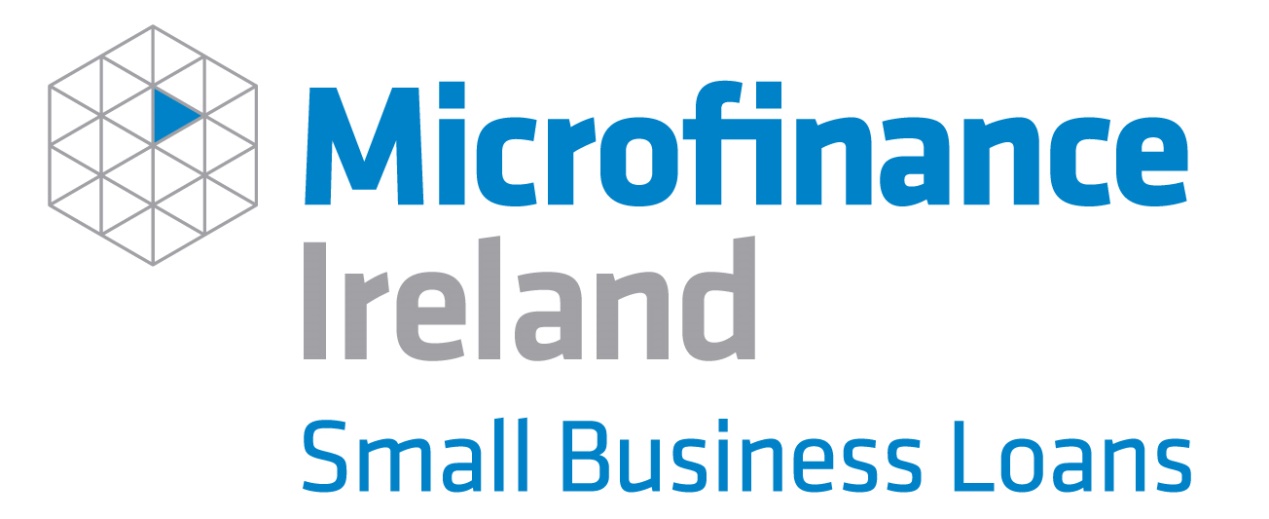 Business PlanBrief description of your existing/proposed business: (What will the business actually be doing?) Funding Purpose(s) and brief description of purpose for funding (e.g. Working Capital, Equipment, Purchase of stock, etc.) Team: How many will you employ? Provide details of each person’s role within the business.Previous Work Experience:Qualifications/Education/Training:Additional Information:Describe the product or service you provide or are going to sell:Who are your potential/new customers?Product pricing: How much will it cost to provide? How much will you sell it for?What, if anything, have you sold to date?How will you market your product/service to attract new customers?What market research have you done (if any) to prove that there is a market for your product or service?Why will customers buy from you and not from your competitors? How do you know?Business NameBusiness OwnerDateSection 1.	Your BusinessPlanned Expenditure €Source of Funds €Own FundsFamily FundsOther InvestorsBank LoanMicrofinance Ireland LoanOtherTotal Expenditure Total Funding Section 2. Business Owner’s BackgroundSection 3. Products and ServicesName, locationand business size Product/servicePriceStrengthsWeaknesses